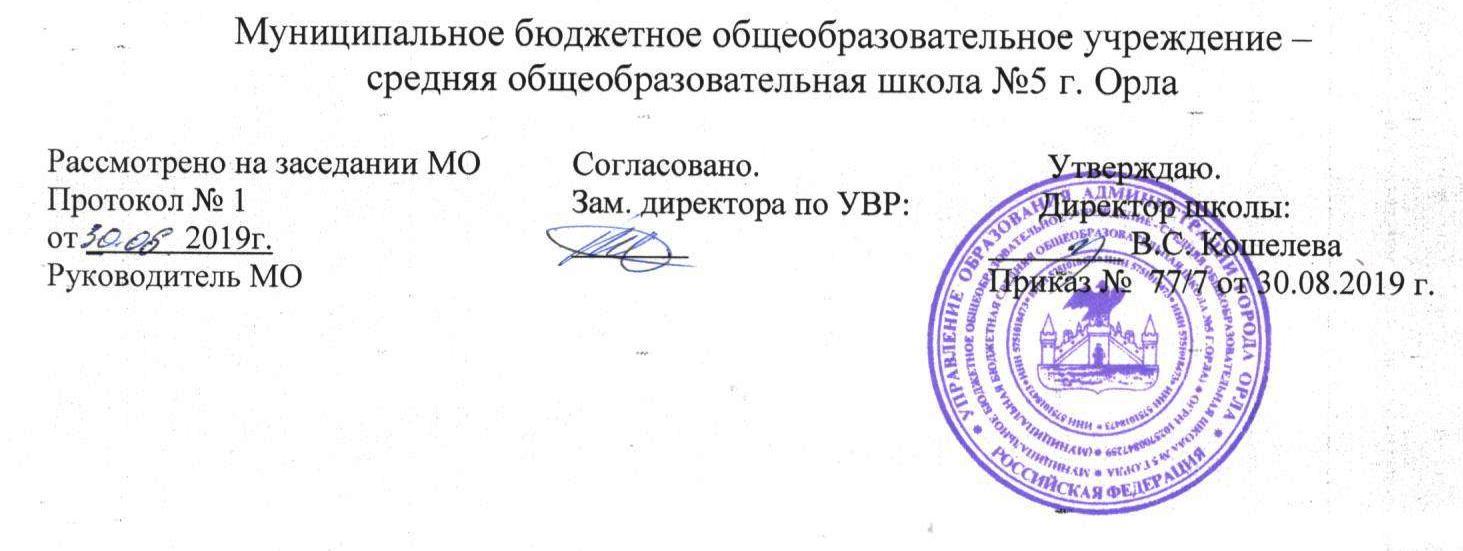 Рабочая программа курса внеурочной деятельности Кружок « Решение задач и упражнений по органической химии»10 класс(Общеинтеллектуальное направление)Составитель:Учитель химии высшей квалификационной категории Карлова Г. В.1. Результаты  освоения  курса   внеурочной  деятельности:Личностными результатами являются: 1. Сформированность познавательных интересов, интеллектуальных и творческих способностей учащихся; 2. Убежденность в возможности познания природы, в необходимости разумного использования достижений науки и технологий для дальнейшего развития человеческого общества; 3. Самостоятельность в приобретении новых знаний и практических умений; 4. Сформированность ценностных отношений друг к другу, учителю, авторам открытий и изобретений, результатам обучения. Метапредметными результатами  являются: 1. Овладение навыками самостоятельного приобретения новых знаний, организации учебной деятельности, постановки целей, планирования, самоконтроля и оценки результатов своей деятельности, умениями предвидеть возможные результаты своих действий; 2. Сформированность умений воспринимать, перерабатывать и предъявлять информацию в словесной, образной, символической формах, анализировать и перерабатывать полученную информацию в соответствии с поставленными задачами, выделять основное содержание прочитанного текста, находить в нем ответы на поставленные вопросы и излагать его; 3.  Приобретение опыта самостоятельного поиска, анализа и отбора информации с использованием различных источников и новых информационных технологий для решения познавательных задач; 4.  Развитие монологической и диалогической речи, умения выражать свои мысли и способности выслушивать собеседника, понимать его точку зрения, признавать право другого человека на иное мнение; 5. Освоение приемов действий в нестандартных ситуациях, овладение эвристическими методами решения проблем; 6. Сформированность умений работать в группе с выполнением различных социальных ролей, представлять и отстаивать свои взгляды и убеждения, вести дискуссию.  	Предметными результатами являются: 1. Сформированность представлений о закономерной связи и познаваемости явлений природы, об объективности научного знания; о системообразующей роли химии для развития других естественных наук, научного мировоззрения как результата изучения основ строения материи и фундаментальных законов химии; 2. Знания о природе, строении, свойствах  основных классов и гомологических рядов важнейших органических веществ, гомологах и изомерах; понимание смысла химических законов, раскрывающих связь изученных явлений; знания о  индивидуальных свойствах важнейших неорганических веществ и взаимосвязи органических веществ с неорганическими, способах лабораторного и промышленного  получения  органических веществ,  о применении    и   безопасном  использовании  органических веществ в быту; о значении и влиянии    веществ на окружающую среду и здоровье человека.3.  Сформированность     логического  мышления, умения использовать  приёмы  анализа  и  синтеза, находить  взаимосвязь  между  объектами  и  явлениями, навыков практического  применения  имеющихся  знаний, освоение основных методов и приёмов   решения расчетных задач, задач по идентификации, решение упражнений  на взаимосвязь органических веществ. 4. Развитие теоретического мышления на основе формирования умений устанавливать факты, различать причины и следствия, строить модели и выдвигать гипотезы, отыскивать и формулировать доказательства выдвинутых гипотез; 5. Коммуникативные умения докладывать о результатах своего решения, исследования, участвовать в дискуссии, кратко и точно отвечать на вопросы, использовать справочную литературу и другие источники информации. 2. Содержание  курса  внеурочной  деятельности «Решение задач и упражнений по органической химии » с  указанием  форм  организации  и  видов  деятельности:Содержание   курса  внеурочной  деятельности«Решение задач и упражнений по органической химии»   Предельные углеводороды.  Теория строения органических соединений А.М. Бутлерова. Классификация органических соединений.  Современные электронные представления в теории строения органических соединений; sp3-, sp2-, sp- гибридизация атома углерода (валентные состояния атома углерода).  Алканы, циклоалканы. Химические свойства и получение. Индивидуальные свойства метана. Механизм реакций  свободно-радикального замещения.    Решение задач по теме: «Вывод формул углеводородов по массовым долям химических элементов и   относительной плотности вещества»  Непредельные  углеводороды    Алкены, алкадиены,алкины. Механизм реакции электрофильного присоединения (правило Марковникова). Химические свойства и получение.  Распознавание алкинов с концевой кратной связью.      Окисительно-восстановительные процессы  алкенов и алкадиенов, алкинов в кислой и нейтральной среде.  Решение задач по теме: «Вывод формул углеводородов по массовым долям химических элементов и плотности или  относительной плотности вещества »  Ароматические углеводороды. Бензол и его гомологи. Химические свойства и получение углеводородов.. Влияние заместителей на активность бензольного кольца. Способы получение бензола и его гомологов. Окисительно-восстановительные процессы гомологов бензола в разных средах.  Решение задач по теме:  Решение задач по теме: «Вывод формул углеводородов по  продуктам сгорания»   Кислородсодержащие органические соединения. Многообразие одноатомных спиртов. Многоатомные спирты.  Химические свойства, способы получение спиртов. Качественная реакция на многоатомные спирты.   Фенолы.    Химические свойства, получение   и применения фенолов. Качественные реакции на фенол. Альдегиды, кетоны. Химические свойства  альдегидов. Качественные реакции на альдегиды. Классификация карбоновых кислот. Основность кислот.   Химические свойства одноосновных карбоновых кислот.   Сложные эфиры. Жиры Применение  эфиров и жиров. Реакция этерификации. Способы   получения  сложных эфиров реакцией этерификации, из ангидридов карбоновых кислот, из хлорангидридов. Генетическая связь между углеводородами и кислородсодержащими органическими соединениями. Решение задач по теме: «Вывод формул   кислородсодержащих органических веществ»  Углеводы. Классификация углеводов. Моносахариды: глюкоза, фруктоза, галактоза. Сравнение строения  и химических свойств молекул глюкозы и фруктозы. Дисахариды: сахароза, мальтоза, лактоза их биологическая роль. Крахмал и целлюлоза (сравнительная характеристика: строение, свойства, биологическая роль). Получение, промышленное применение.   Решение расчетных задач различных типов по уравнениям химических реакцийАзотсодержащие органические соединения.Амины, анилин. Получение, промышленное применение.   Химические свойства аминов, анилина. Аминокислоты – амфотерные органические соединения. Кислотные свойства: взаимодействие с  металлами, основными оксидами, солями более слабых кислот, образование комплексов с ионами переходных металлов. Качественная реакция на первичную аминогруппу. Реакции поликонденсации, образование и название дипептидов. Белки – природные биополимеры. Качественные реакции на белки. Денатурация белков. Решение расчетных задач различных типов, оставленных  на основе химических свойств  и получения аминокислот.   3. Тематическое  планирование:№ п/пСодержаниеФормы  организацииВиды  деятельности1. Предельные углеводороды.  Беседы, лекции, коллективная  работа, работа  в  парах, индивидуальная  работа.Познавательная2.Непредельные  углеводороды    Беседы, лекции, коллективная  работа, работа  в  парах, индивидуальная  работа.Познавательная3.Ароматические углеводороды.Беседы, лекции, коллективная  работа, работа  в  парах, индивидуальная  работа, практическая  работа.Познавательная4Кислородсодержащие органические соединенияБеседы, лекции, коллективная  работа, работа  в  парах, индивидуальная  работа, практическая  работа.Познавательная5Углеводы.Беседы, лекции, коллективная  работа, работа  в  парах, индивидуальная  работа, практическая  работа.Познавательная6Азотсодержащие органические соединенияБеседы, лекции, коллективная  работа, работа  в  парах, индивидуальная  работа, практическая  работа.Познавательная№п/пТема  урока Кол-во часов№п/пТема  урока Кол-во часовПредельные углеводороды51 Теория химического строения органических  соединений; виды изомерии Современные электронные представления в теории строения органических соединений12Алканы .Химические свойства, получение. Индивидуальные свойства  метана.13Циклоалканы14  Решение задач по теме: «Вывод формул углеводородов по массовым долям химических элементов и   относительной плотности вещества»15 Решение задач по теме: «Вывод формул углеводородов по массовым долям химических элементов»1Непредельные углеводороды56Непредельные углеводороды. Химические свойства и получение.    Распознавание алкинов с концевой кратной связью.17 Окисительно-восстановительные процессы  алкенов  в кислой среде18Окисительно-восстановительные процессы  алкенов  в нейтральной среде.19Окисительно-восстановительные процессы  алкинов.110 Решение задач по теме: «Вывод формул углеводородов по массовым долям химических элементов в  соединении и плотности или относительной плотности вещества »1Ароматические углеводороды  511Бензол и его гомологи. Влияние заместителей на активность бензольного кольца.  112Окисительно-восстановительные процессы гомологов бензола.113Взаимосвязь   углеводородов.114 Решение задач по теме:  Решение задач по теме: «Вывод формул углеводородов по  продуктам сгорания» 115  Решение задач по теме:  Решение задач по теме: «Вывод формул углеводородов по  продуктам сгорания» 1Кислородсодержащие органические вещества1216Одноатомные  и многоатомные спирты.  117  Фенолы.118Упражнения  по теме спирты и фенолы.119 Качественные реакции на альдегиды и кетоны1 20 Окисительно-восстановительные процессы  кислородсодержащих  соединений в кислой среде.21Окисительно-восстановительные процессы  кислородсодержащих  соединений в  нейтральной и щелочной среде.122 Карбоновые кислоты. Сложные эфиры.  Жиры.123Решение задач по теме: «Вывод формул  органических веществ по уравнениям химических реакций»124 Решение задач по теме: «Вывод формул  органических веществ по уравнениям химических реакций»125Генетическая связь между углеводородами и кислородсодержащими органическими соединениями.126Решение задач по теме: «Вывод формул   кислородсодержащих органических вещестав»127Решение задач по теме: «Вывод формул  органических веществ по уравнениям химических реакций»1Углеводы 228Углеводы.  129Решение расчетных задач различных типов по уравнениям химических реакций.1Азотсодержащие органические соединения  530Амины, анилин.  1 31Аминокислоты. Белки.132Генетическая связь между  органическими соединениями.133 Решение расчетных задач различных типов134 Резерв1 Итого34 